Educación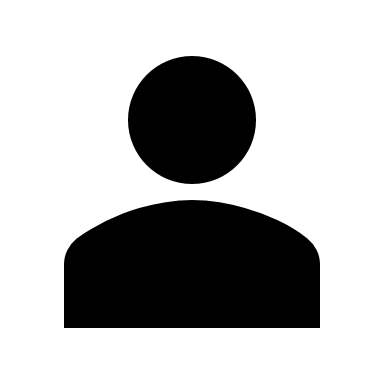 Habilidades informáticasPuesto 
De Mes Año a Mes Año
Puesto Breve descripción de lo que haces y de lo que has conseguidoTarea desarrolladaTarea desarrollada Tarea desarrolladaTarea desarrolladaPuesto 
De Mes Año a Mes Año
Puesto Breve descripción de lo que haces y de lo que has conseguidoTarea desarrolladaTarea desarrollada Tarea desarrolladaTarea desarrollada Puesto 
De Mes Año a Mes Año
Puesto Breve descripción de lo que haces y de lo que has conseguidoTarea desarrolladaTarea desarrollada Tarea desarrolladaTarea desarrollada Puesto 
De Mes Año a Mes Año
Puesto Breve descripción de lo que haces y de lo que has conseguidoTarea desarrolladaTarea desarrollada Tarea desarrolladaTarea desarrolladaNombre del CursoEscuela. Lugar. Año.Nombre del CursoEscuela. Lugar. Año.Nombre del CursoEscuela. Lugar. Año.Nombre del CursoEscuela. Lugar. Año.Nombre del CursoEscuela. Lugar. Año.IdiomasProyectos
Idioma 	NativoIdioma	AltoIdioma	Intermedio
Libro o Blog – www.url.com Voluntariado en la ONGConferenciante en congresosProgramaExperto / Intermedio / BásicoProgramaExperto / Intermedio / BásicoProgramaExperto / Intermedio / BásicoProgramaExperto / Intermedio / BásicoINFORMACIÓN LEGALESTA PLANTILLA DE CURRÍCULUM ESTÁ DESTINADA DE FORMA GRATUITA DIRECTAMENTE A TODOS AQUELLOS PARTICULARES QUE QUIERAN DISPONER SU CV EN ESTE FORMATO Y DISEÑO. TODAS LAS MODIFICACIONES DE CONTENIDO Y DISEÑO ESTÁN PERMITIDAS CON ESTE FIN.NO SE PERMITE LA COPIA, REPRODUCCIÓN, VENTA, USO EN UN PROGRAMA DE CREACIÓN DE CVS, PUESTA A DISPOSICIÓN PARA DESCARGAR EN OTRO LUGAR DISTINTO DE IDEASCV.COM O CUALQUIER OTRO USO DISTINTO AL ARRIBA INDICADO.IMAGEN DEL PERFIL DE FREEPIK.COM TODOS LOS NOMBRES SON SIMULADOS, CUALQUIER PARECIDO CON LA REALIDAD ES MERA COINCIDENCIA.INFORMACIÓN LEGALESTA PLANTILLA DE CURRÍCULUM ESTÁ DESTINADA DE FORMA GRATUITA DIRECTAMENTE A TODOS AQUELLOS PARTICULARES QUE QUIERAN DISPONER SU CV EN ESTE FORMATO Y DISEÑO. TODAS LAS MODIFICACIONES DE CONTENIDO Y DISEÑO ESTÁN PERMITIDAS CON ESTE FIN.NO SE PERMITE LA COPIA, REPRODUCCIÓN, VENTA, USO EN UN PROGRAMA DE CREACIÓN DE CVS, PUESTA A DISPOSICIÓN PARA DESCARGAR EN OTRO LUGAR DISTINTO DE IDEASCV.COM O CUALQUIER OTRO USO DISTINTO AL ARRIBA INDICADO.IMAGEN DEL PERFIL DE FREEPIK.COM TODOS LOS NOMBRES SON SIMULADOS, CUALQUIER PARECIDO CON LA REALIDAD ES MERA COINCIDENCIA.